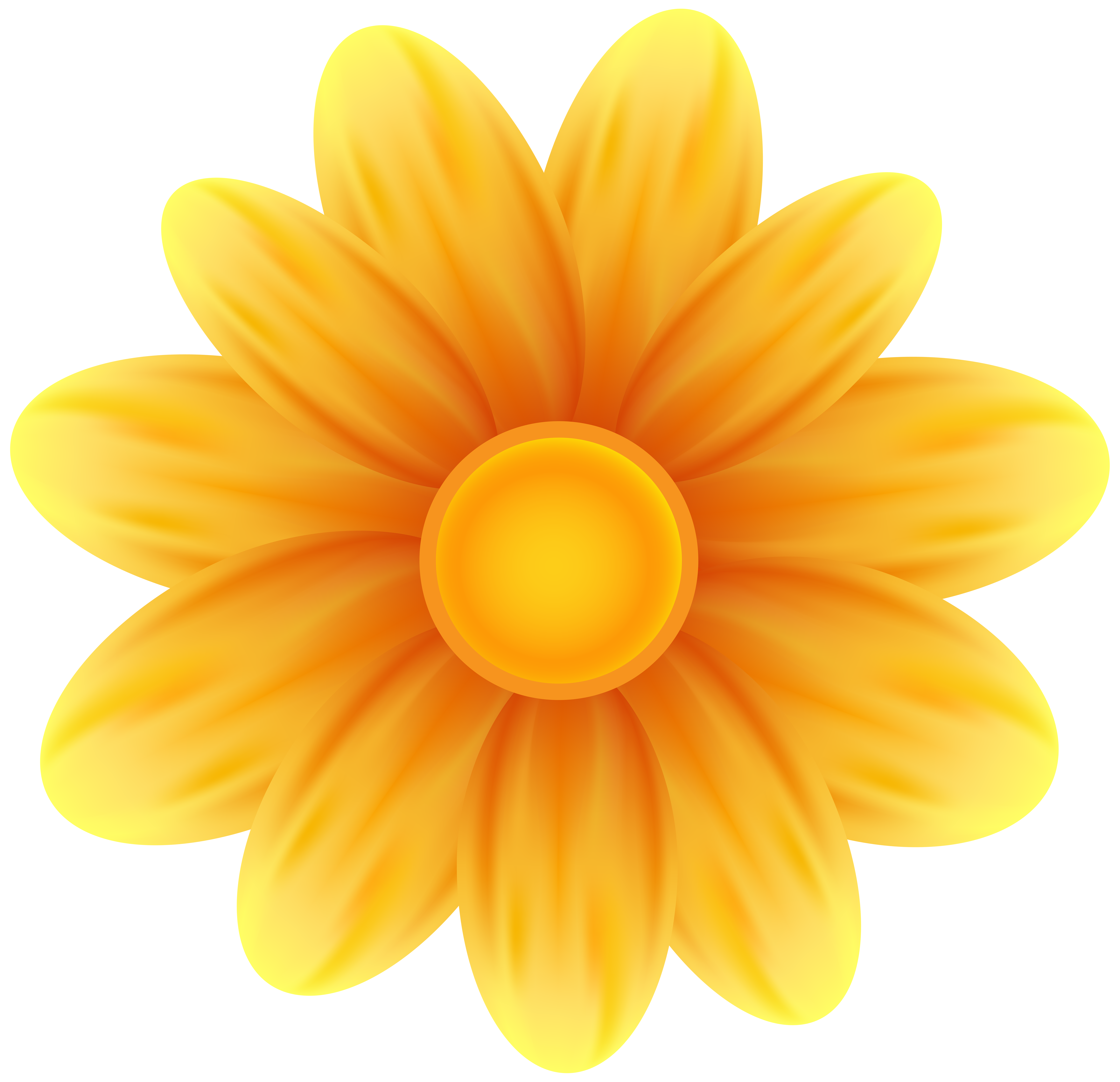 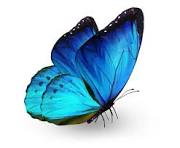 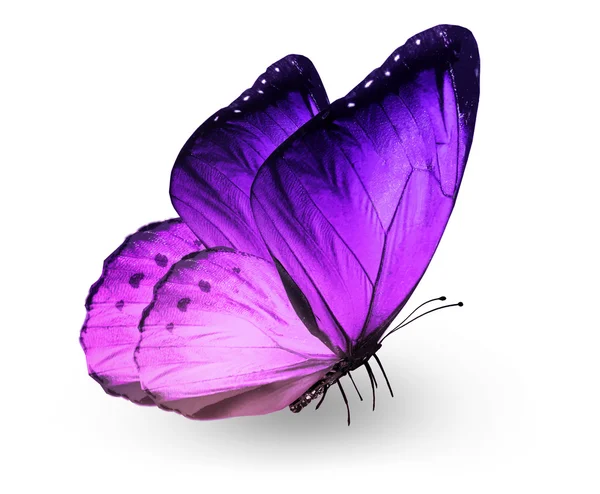 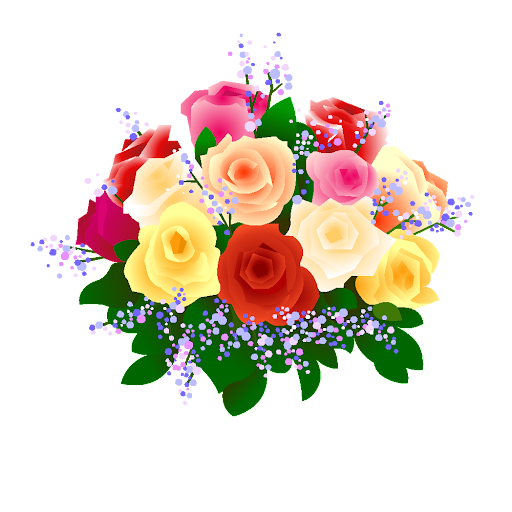 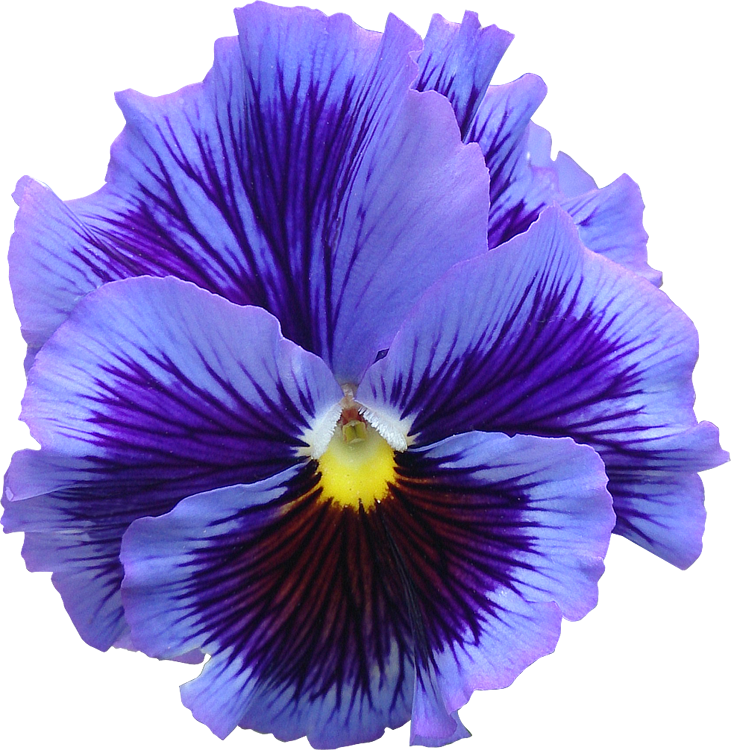 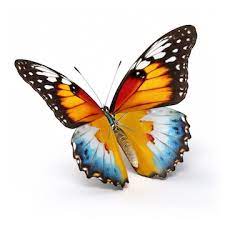 MARDI 2 AVRILSalade de betterave thon et œufFusilli sauce NapolitainePetit filouOrangePain BIOJEUDI 4 AVRILTomates maïs olives basilic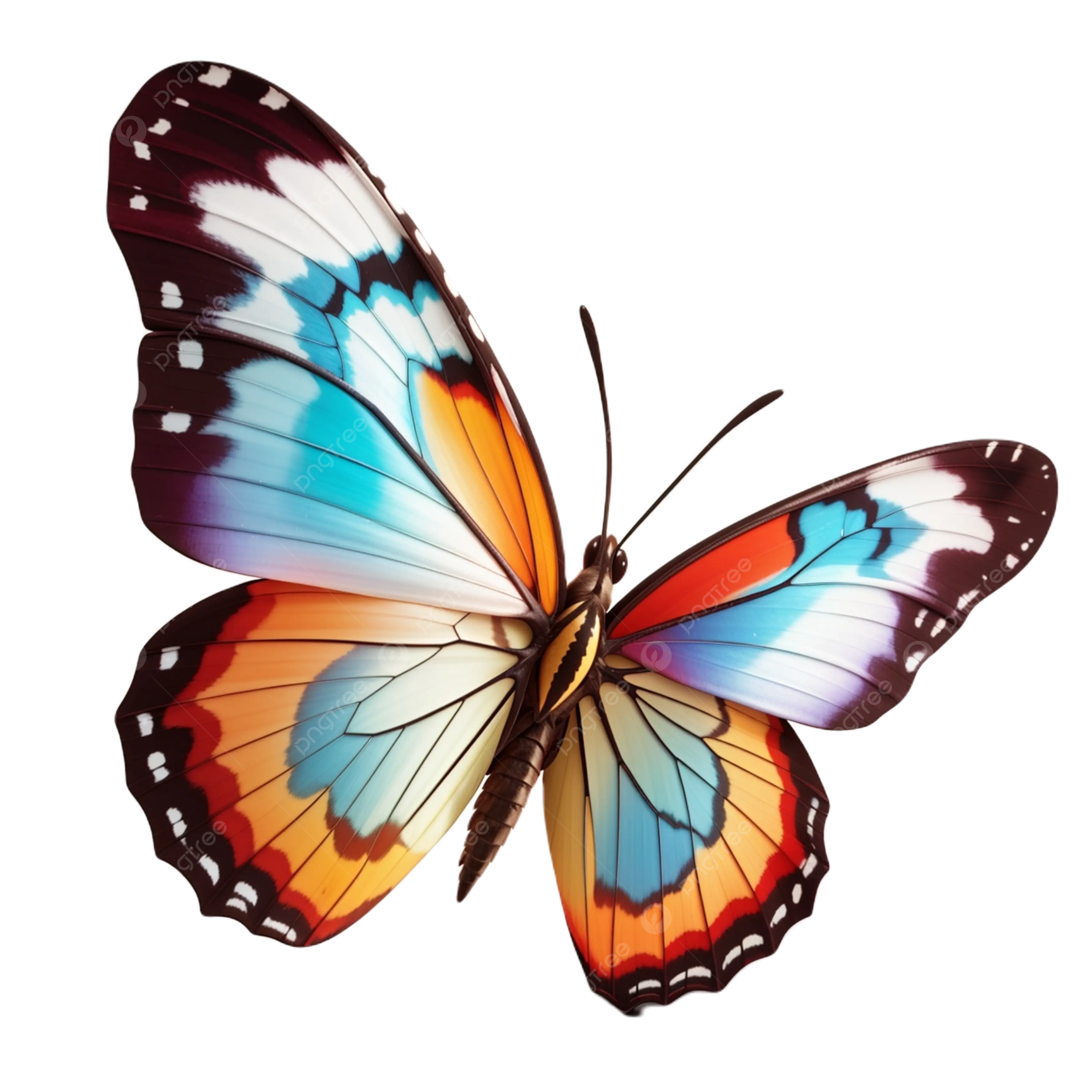 Tianu de boeufRiz pilafCampanilePain BIOVENDREDI 5 AVRILTaboulé au fromage semoule BIODos de colin grillé au thymHaricots verts persillésYaourt nature Pomme jaunePain BIO LUNDI 8 AVRILTomates mozzarella à l’italienneCapeletti pomodori e basilicoBananePain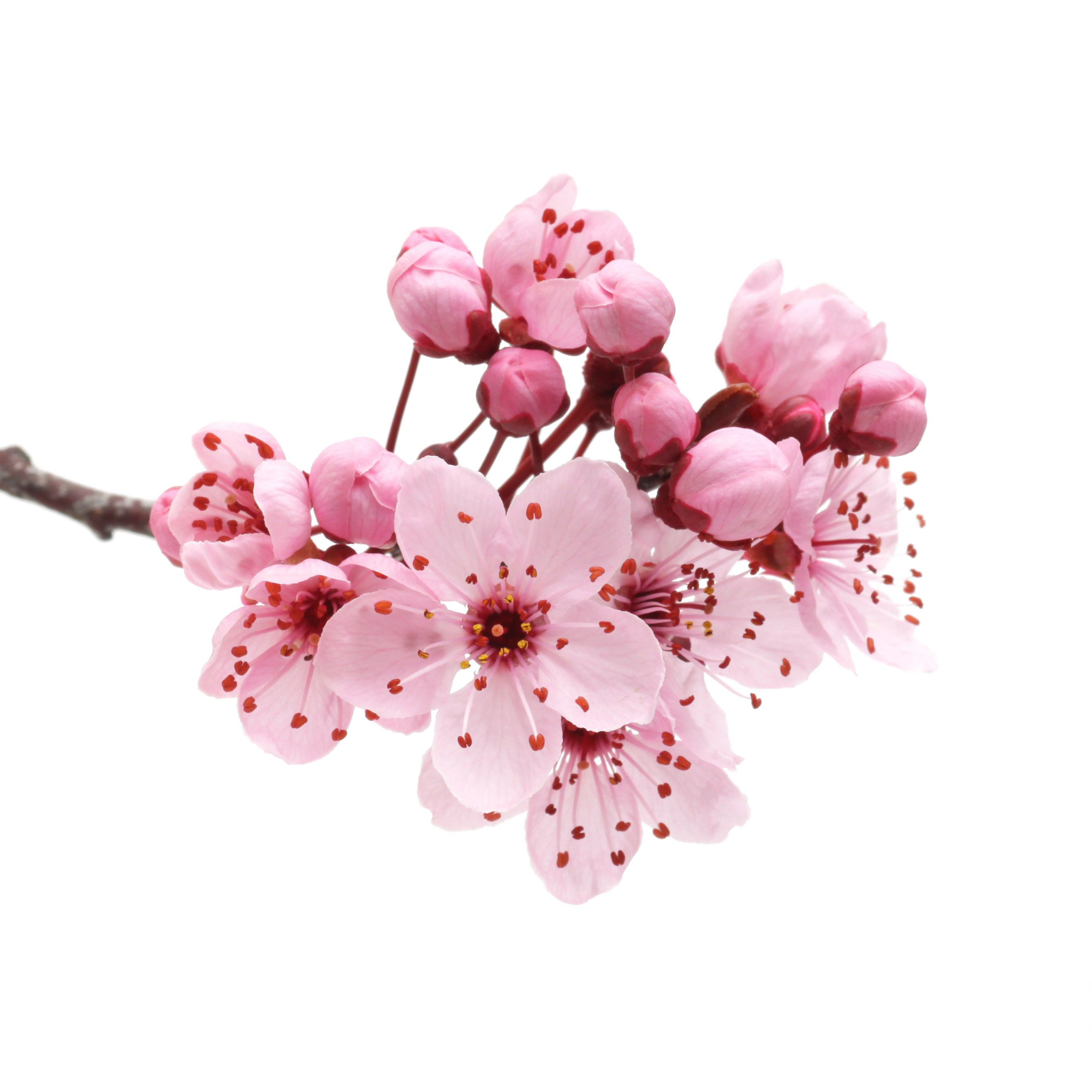 MARDI 9 AVRILŒuf mimosa sur sa feuille de saladeEscalope de poulet au paprika grillée à la planchaRiz pilafYaourt velouté fruits mixésPain bioJEUDI 11 AVRILCarottes râpées vinaigrette à l’orangeCroque Monsieur végan au fromageFraises chantillyPain BIOVENDREDI 12 AVRILSalade niçoise au fromageTenders de colin corn flakes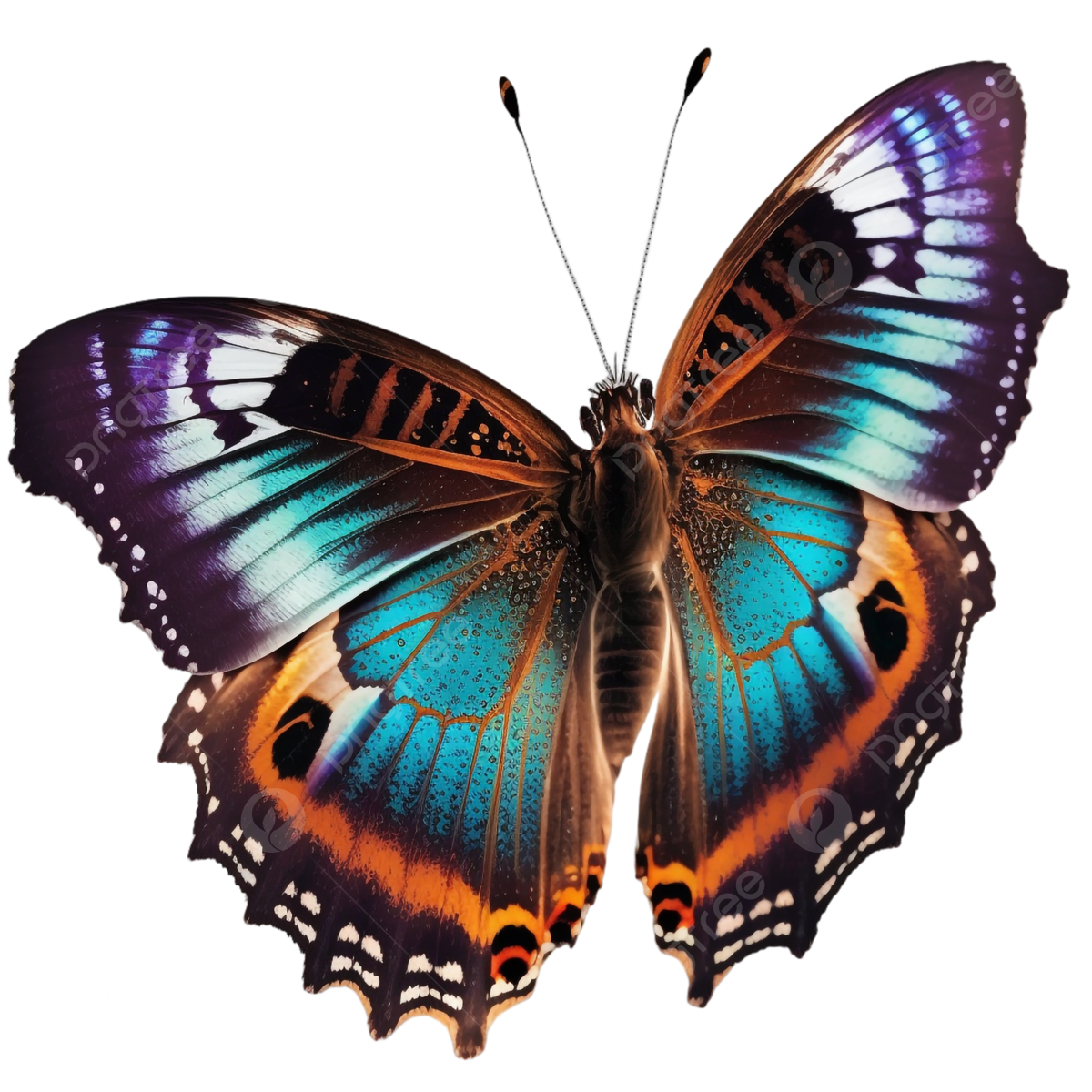 Brocolis en persilladePomme jaunePain bioLUNDI 15 AVRILBrocolis vinaigretteLasagne à la bolognaisePetit filouPoire williamsPainMARDI 16 AVRILSalade de riz au fromageMignon de porc rôti aux épices doucesCarottes vichyYaourt brassé bio à la vanille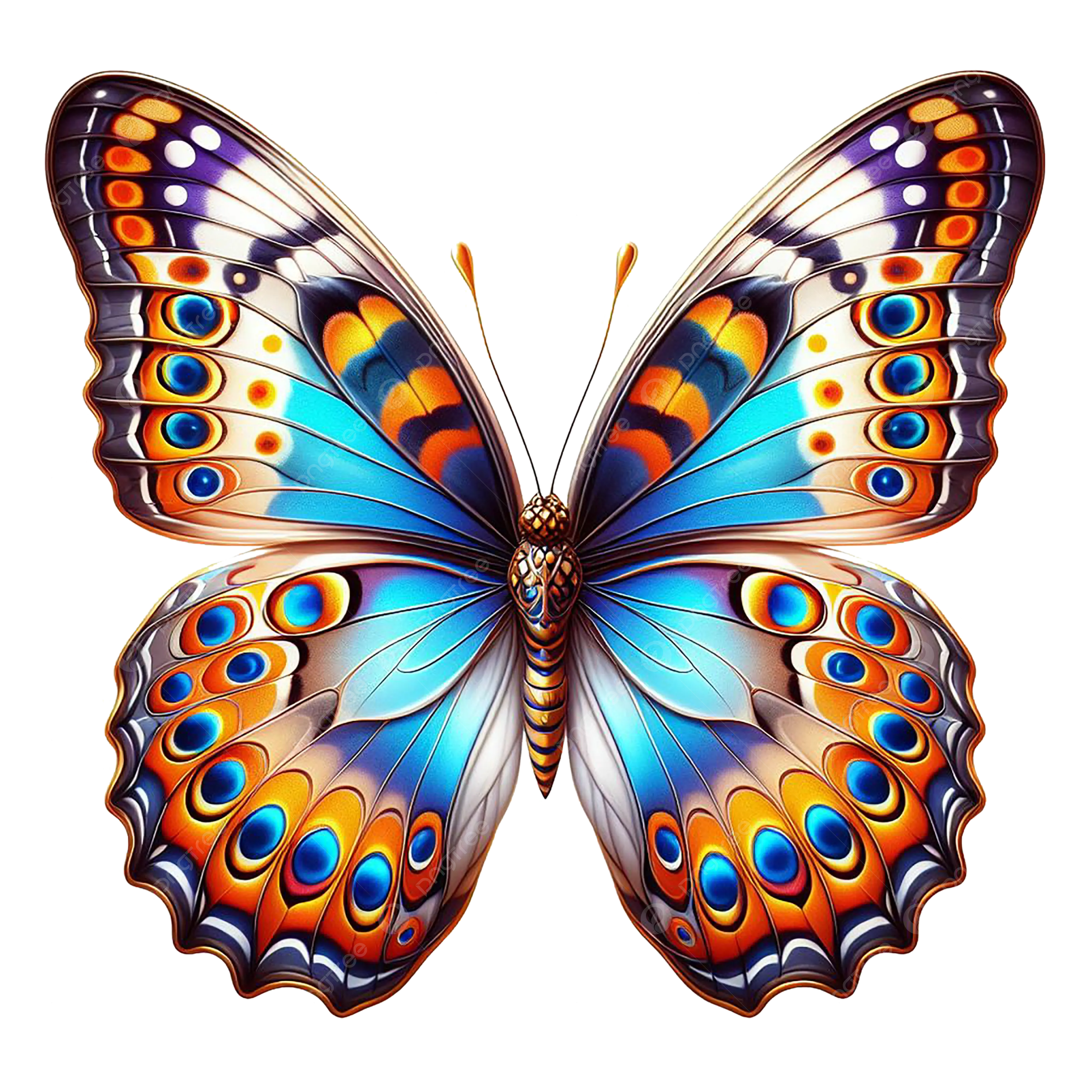 Pain bioJEUDI 18 AVRILTomate basilic vinaigretteRiz à la provençale Cantafrais Cookies aux pépites de chocolat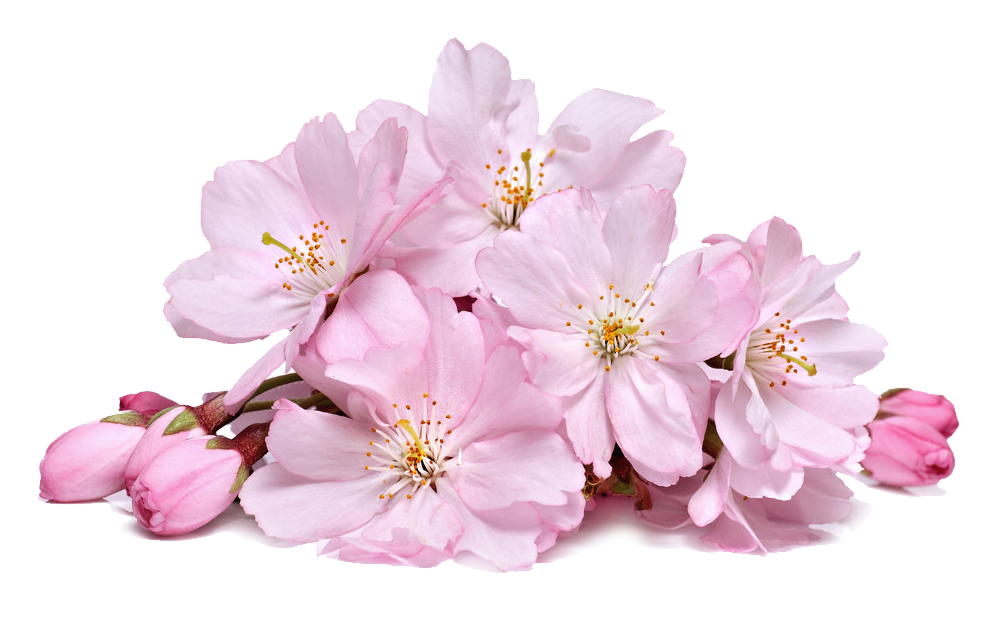 Pain bioVENDREDI 19 AVRILSalade de pâtes mozzaColin sauce citronnéeHaricots beurre persillésCompote pomme maisonPain BIOLUNDI 22 AVRILMelon vertPizza jambon fromage olivesYaourt velouté fruits mixésPainMARDI 23 AVRILMortadelle tranchée fine à l’italienneBoulettes de bœuf sauce tomatesHaricots verts persillésSamosKiwiPain bioJEUDI 25 AVRILSalade de pommes de terre emmentalVol au ventTiramisu au NutellaPain bioVENDREDI 26 AVRILTomate feta basilic œuf durPenne aux crevettes et sa sauce tomatePetit filouBananePain bio